Associated Student Government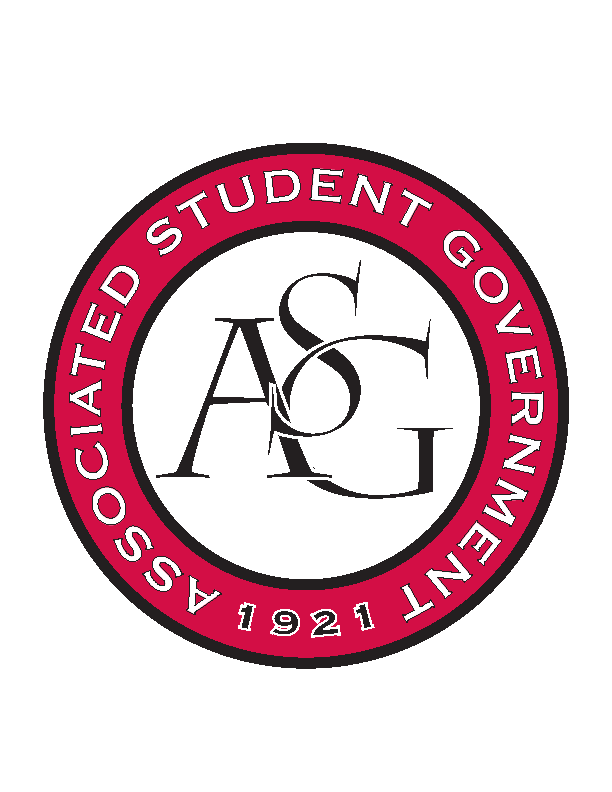 RSO Financial Affairs Meeting MinutesApril 20th, 2017Call To Order (5:01)Roll Call Adam JonesJacob StansellMacarena ArceProxy: Dani Jalen HemphillIsamar GarciaPaige OotonColton SmithDrew ManeyRamon SilveraProxy: GrantApproval of the MinutesAudit ReportsOld BusinessAscendApproved (9-0)Contemporary Sculpture Society Cut down hotel and per diem down to one nightApproved (9-0)Public Relations Society of AmericaApproved (9-0)Biology ClubNapkins and plates from WalmartApproved (9-0)New BusinessStudent Alumni Association- conferenceLateDeny (8-0-1)Student Alumni Association- eventLateNo pre- event consultation Deny (8-0-1)Student MobilizationHandouts, drinks, candy? Elaboration pleaseRecruitment?No raffles!Approved (9-0)Alpha Epsilon DeltaNeed more information What is happening?Is this a special event and why?We need an email!Elaborate on the speakerClarify on the catering companyApproved (9-0)Black Graduate Student Association Need to market to undergraduatesNetworking eventIce cream/ novelty? ClarifyCannot buy tent, $300 rental?Can they use ASG tent?Potentially moving condiments to food rather than miscellaneous Where are they getting the tent? Vendor?Approved (9-0)Engineering Safety Catering company?Approved (9-0)AnnouncementsAdjournment (5:26)